Открытые неофициальные тренировочные соревнования по выездке и конкуру на базе ипподрома «Мустанг»
27-30.08.2020
п.Емельяново, ул. Советская, 165, ипподром «Мустанг»Все актуальные схемы езд доступны на сайте www.fksr.org, схемы ФКСКК в приложении.Заявки на участие принимаются по форме ФКСКК на почту alivekrsk@gmail.ruДля участия необходимы:
- страховка от несчастного случая
- декларация спортсмена (для всадников которым на момент проведения соревнований исполнилось 18 лет) или допуск физкультурного диспансера или медицинскую справку.Заявки на размещение принимаются по WatsApp +7-913-837-22-59 с указанием даты и времени заезда, а также клички лошади, ответственного лица и название команды.
Ветеринарное свидетельство должно быть распечатано или отправлено на электронный адрес caniva@mail.ru ДО момента заезда на территорию ипподрома.Стартовый взнос для всех категорий – 400 р.
Размещение лошадей – 450 р/сутки с сеном, овёс НЕ предоставляется.Все участники, тренеры, коноводы, водители, ветеринарные врачи и прочие лица обязаны носить защитные маски с момента заезда на территорию базы, а также регулярно использовать дезинфецирующие средства.Форма одежды может быть соревновательной или рабочей, однако наличие правильной обуви и шлема обязательно всегда, когда всадник находится верхом на лошади. Лица, не достигшие 18 лет, должны находиться в защитном шлеме находясь верхом или рядом с лошадью.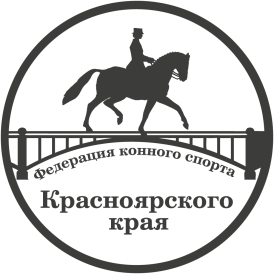 ПРЕДВАРИТЕЛЬНАЯ (ОКОНЧАТЕЛЬНАЯ) ЗАЯВКАНа участие в ________________________________________(наименование соревнований)____________________________ (даты проведения соревнований)______________________________________________________(название команды, клуба)Список конского состава:Ответственное лицо: ____________________________________________________(Ф.И.О., конт.тел.)27 августаВыездкаВыездка10. 00Предварительная езда для молодых лошадей (4-7 лет)Молодые лошади 4-7 лет10. 00Предварительная езда для молодых лошадей (4-7 лет)Открытый класс, лошади 6 лет и старше, всадники 15 лет и старшеПредварительный Приз. Дети. В (01.05.2020)Дети 12-14 лет на лошадях 6 лет и старшеПредварительный Приз. Дети. В (01.05.2020)Всадники не выше 2 разряда 15 лет и старше, лошади 6 лет и старшеТест «ФКСКК. В-1»Дети 12-14 лет на лошадях 6 лет и старшеТест «ФКСКК. В-1»Всадники не выше 3 разряда 15 лет и старше, лошади 6 лет и старше28 августаФинальная езда для молодых лошадейМолодые лошади 5-7 лет28 августаФинальная езда для молодых лошадейОткрытый класс, лошади 6 лет и старше, всадники 15 лет и старшеКомандный Приз. Дети (01.05.2020)Дети 12-14 лет на лошадях 6 лет и старшеКомандный Приз. Дети (01.05.2020)Всадники не выше 2 разряда 15 лет и старше, лошади 6 лет и старшеТест «ФКСКК. В-2»Дети 12-14 лет на лошадях 6 лет и старшеТест «ФКСКК. В-2»Всадники не выше 3 разряда 15 лет и старше, лошади 6 лет и старше29 августаКонкурКонкурМаршрут до 100 см. «Приближенный к норме времени», Табл.АОткрытый классМаршрут до 100 см. «Приближенный к норме времени», Табл.АДети 12-14 лет на лошадях 6 лет и старшеМаршрут до 80 см. «Приближенный к норме времени», Табл.АОткрытый классМаршрут до 40 см. «Приближенный к норме времени», Табл.ВВсадники не выше 3 разряда 15 лет и старше, лошади 6 лет и старшеМаршрут до 40 см. «Приближенный к норме времени», Табл.ВДети 12-14 лет на лошадях 6 лет и старше30 августаМаршрут до 110 см. 9.8.2.2, Табл.АОткрытый класс30 августаМаршрут до 110 см. 9.8.2.2, Табл.АДети 12-14 лет на лошадях 6 лет и старшеМаршрут до 90 см. 9.8.2.2, Табл.АОткрытый классМаршрут до 50 см. 9.8.2.2, Табл.ВВсадники не выше 3 разряда 15 лет и старше, лошади 6 лет и старшеМаршрут до 50 см. 9.8.2.2, Табл.ВДети 12-14 лет на лошадях 6 лет и старшеНаграждение победителей и призёровНаграждение победителей и призёровНаграждение победителей и призёровПредставитель команды:контактный телефон:ВСАДНИК,Фамилия, Имя полностью, звание, разрядДата рождения№ членского билета ФКСРЛОШАДЬКличка№ паспорта ФКСРВид программа Личный тренерДопуск врачаЛОШАДЬ, Кличкаг.р.МастьПолПородаМесто рожденияПроисхождениеПроисхождениеВладелец лошадиПрим.ЛОШАДЬ, Кличкаг.р.МастьПолПородаМесто рожденияотецматьВладелец лошадиПрим.Подпись Представителя ____________ (Для организаций: Подпись и печать ответственного лица)Всего допущено _______________ человекПодпись мед. врача и  печать _______________                                       